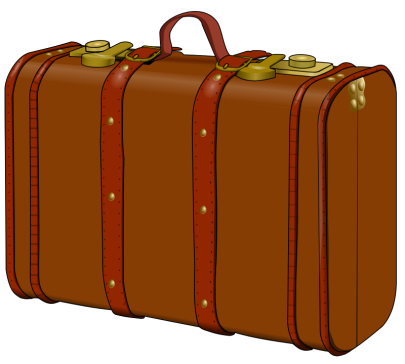 Homepage Bundesagentur für Arbeit:www.planet-beruf.deDas Portal rund um Beruf, Ausbildung und Arbeitsmarkt für Schülerinnen und Schüler bis zur Klasse 10www.abi.de das Portal rund um Studium, Beruf, Ausbildung und Arbeitsmarktwww.BERUFENET.de  Datenbank der Bundesagentur für Arbeit mit berufskundlichen Informationenwww.KURSNET.de Infoportal für Aus- und Weiterbildungwww.BERUFETV.de  Filmportal der Bundesagentur für Arbeitwww.arbeitsagentur.de  > Bürgerinnen & Bürger > Ausbildung Infoportal Ausbildung Homepage SCHULEWIRTSCHAFTwww.schule-wirtschaft.de http://www.schulewirtschaft.de/www/schulewirtschaft.nsf/id/PageInstrumente-1_DE Checklisten zur gelungenen Berufs- und StudienorientierungLeitfaden BerufsorientierungPraxishandbuch zur qualitätszentrierten Berufs- und Studienorientierung an SchulenHrsg. Bertelsmann Stiftung, Bundesarbeitsgemeinschaft SCHULEWIRTSCHAFT Hamburg, MTO Psychologische Forschung und Beratung GmbH Gütersloh 2009 www.bertelsmann-stiftung.de/de/leitfaden-berufsorientierungMaterialien zum Download (Fragebögen/Protokollbögen/Berufswahlportfolio u.a..)Berufswahlpasswww.berufswahlpass.de Informationen zum Berufswahlpass inkl. Kopiervorlagen und Bestellmöglichkeit Qualitätssiegel - Schule mit vorbildlicher Berufsorientierungwww.berufswahlsiegel-bw.deUnterlagen für das BoriS-Berufswahl-SIEGEL Baden-Württemberg einschließlich Kriterienkatalog und Hinweise für ein erfolgreiches Berufsorientierungscurriculum.www.netzwerk-berufswahlsiegel.dewww.li.hamburg.de/qualitaetssiegelVielfältige themenspezifische Informationen auf:www.bildungsserver.de > Suchwort: "Berufsorientierung"Das Angebot umfasst Informationen zu unterschiedlichen Aspekten der Berufsorientierung sowie Berufsbildung Zusammenfassende Handlungsempfehlungen aus dem (2007 abgeschlossenen) Förderprogramm Schule - Wirtschaft – Arbeitsleben, Stand Juli 2008www.swa-programm.de/handlungsempfehlungen_swa.pdf Qualitätsstandards und Handreichung zur PotenzialanalyseQualitätsstandards zur Potenzialanalyse - Definition im Rahmen des Förderprogramms "Bildungsketten" des BMBF, Stand Mai 2010Handreichung zur Potenzialanalyse - Publikation im Rahmen des Förderprogramms "Bildungsketten" des BMBF, Stand Mai 2010 Fundgrube zu Methoden des Unterrichts, Hrsg. Uni Kölnwww.uni-koeln.deMaterialien zu berufsorientierendem UnterrichtDie Unterrichtsdatenbank von Sowi-Onlinewww.sowi-online.de  > Lehren/Lernen Materialien für Berufswahlunterricht und BerufskundeStudienkompass der Stiftung der deutschen Wirtschaftwww.sdw.org/studienkompassLänderspezifisches Material: Orientierungsrahmen Schulqualität des jeweiligen Bundeslandes (beim jeweiligen Pädagogischen Landesinstitut / Lehrerbildungsinstitut). Für Baden-Württemberg:http://www.schule-bw.de/schularten/hauptschule/berufswegeplan/Portal für Berufs- und Studienorientierungwww.schule-bw.de/entwicklung/qualievalServiceportal zur Unterstützung der Schulen bei der SelbstevaluationIm Folgenden finden Sie Angebote der Kooperationspartner in Karlsruhe im Bereich Berufliche Orientierung.Industrie- und Handelskammer Karlsruhe (IHK)www.karlsruhe.ihk.de/Veranstaltungen rund um Ausbildung und Beruf.www.ihk-praktikumsportal.dePortal mit Angeboten zu Schülerpraktika.Handwerkskammer Karlsruhe (HWK)www.hwk-karlsruhe.deVeranstaltungen, Informationen, Werkstattcamp.Kreishandwerkerschaftwww.handwerk-region-karlsruhe.de/innungen-betriebe/ Lehr- und Praktikumsstellenbörse der Handwerkskammer.BeoNetzwerkwww.beonetzwerk.de Kurse, Trainings zur Berufsorientierung, Netzwerk des Landkreises, des Stadtjugendausschusses, der Jugendagentur und der Bundesagentur für Arbeit.Servicestelle Übergang Schule-Beruf für Karlsruhe Stadtwww.servicestelle-ka.de Überblick und Links über Angebote zur Berufsorientierung in Karlsruhe für Jugendliche, Eltern und Lehrer. 